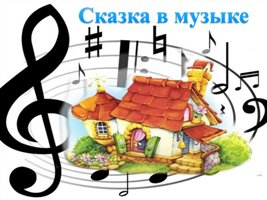 "Музыкальные сказки. Классика. "Мы с хорошей сказкой неразлучны,Ну, а песен в сказке – до небес!Вы представляете, как бы было скучно,                                                 Если б не было ни песен, ни чудес.Сказка - это окно в мир знаний для дошкольников. Сказка - это волшебная игра, помогающая осмыслить все происходящее, адаптироваться ребёнку в сложном мире. Вспоминая героев сказок, малыш представляет их детским путеводителем.Музыкальная сказка ещё интереснее, ещё краше дает ребёнку осознание чего-то необычного, фантастического.Музыкальные сказки ребёнок слушает более внимательно, ведь благодаря присутствию музыки, ребёнок ярче воспринимает образы, наделяет их определенными человеческими качествами. Фантазия его работает в полную силу.Активный ребёнок после прослушивания сказки несколько раз, начинает подпевать героям, как бы представляя себя в сказочном мире. Он идёт рука об руку с героем своей сказки, совершая добрые дела и правильные поступки.Можно сказать, что сказка – это важное средство развития личности ребенка, средство эстетического и нравственного воспитания детей. Она влияет на формирование нравственных чувств и оценок, норм поведения, на воспитание эстетического восприятия и эстетических чувств.Обратите внимание на то, как много музыки в этих сказках. Каждый герой имеет свою музыкальную тему, свою песню, музыка сопровождает героя через всё повествование и по музыкальной интонации ребенок понимает даже то, о чём не говорится в сказке - тревогу, грусть, радость, волнение. Ребёнок ярче сопереживает героям, он живет в сказке.После прослушивания музыкальной сказки, для полноты впечатлений, поговорите с ребёнком о сказке. Пусть он поделится своими впечатлениями, пока они еще свежи в его восприятии. Вы заметите, что свой рассказ ребёнок будет сопровождать отрывками из песен или будет рассказывать о том, какие глубокие эмоции он пережил. Этому всему способствует присутствие музыки в сказках.Сказка - это чудесный волшебный мир, где всегда побеждает добро. Любите сказки!!!Удачи всем!Детские музыкальные сказки-спектакли!

Доктор Айболит
Златовласка
Белоснежка
Ухти-тухти
Три поросенкаПлут-малыш
Волшебная лампа Алладина (часть 1)
Волшебная лампа Алладина (часть 2)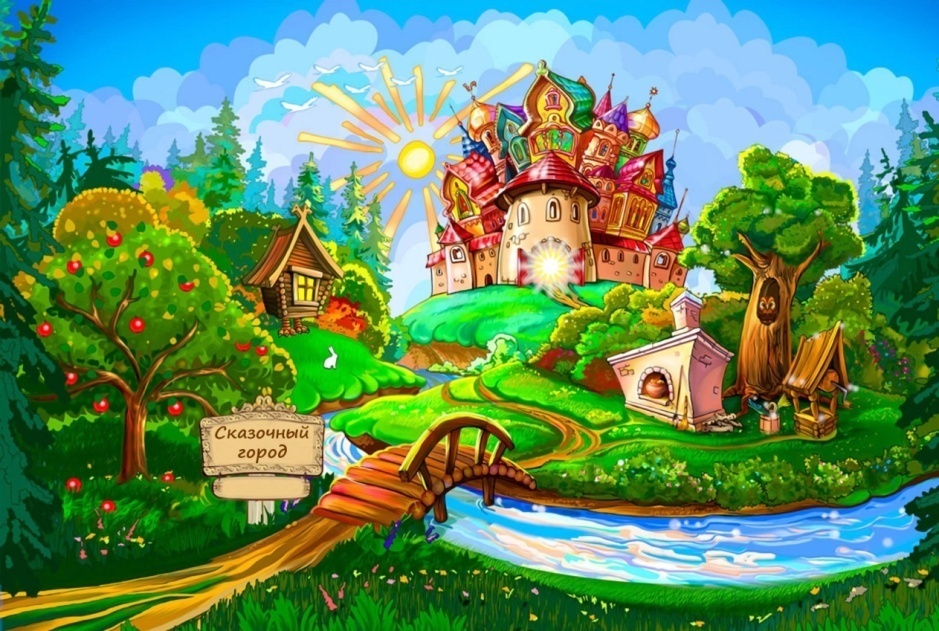 Использованы материалы сети интернет.Подготовила музыкальный руководитель: Синицына Е.В.